House Manager Sickness If a house manager is sick, there is a separate policy to address the issue. See house manager sickness policy. Property crises DEALING WITH THE INCIDENT It is impossible to anticipate the proper response to every possible incident or disaster. However, certain principles apply in most crises: Clear leadership is neededAll involved must know who is in charge, and follow that personʼs instructions. Debate may delay an urgently needed response In a crisis, firm decision-making is more important than assessing all the options and consulting about them•Saving human life and health is more important than preserving property or reputation•Heroic gestures should not be encouraged or supported; leave dangerous situations to the professionalsThere will usually be a typical pattern. This will be along the following lines: 1.DISASTER OCCURS 2.INITIAL RESPONSE 3.EMERGENCY ACTION 4.RECOVERY 5.BUSINESS AS USUAL INITIAL RESPONSE On discovering an emergency situation, all members of the staff should understand that they have authority to call the police, fire service or ambulance service without requiring authorisation. It is then the responsibility of the person who made the call to await the arrival of the emergency service and direct them to the location of the problem. That person should also contact the Principal (Wayne Marshall), the Executive Manager (Sam Gross) or the Deputy Director (Hanna Claydon). If the situation occurs out of hours that person should call the school emergency phone.  PHASES OF THE RESPONSE The incident can thereafter be divided into three separate phases: The emergency phase, when the important actions are directed towards saving people and minimising damage to property; The recovery phase, when the emphasis is on information management, restoring order, making emergency arrangements and salvage. The return to “business as usual”, or as near to that as can be achieved. 1. EMERGENCY PHASE The Crisis Management Team (CMT) The immediate role of the CMT is to take whatever action is required to deal with the emergency. The role of the team is to bring order, do whatever is needed to ensure the safety of those involved and, where possible, take steps to limit the damage. Composition The core of the team will consist of: The Principal The Executive Manager The Deputy Director The Estates Manager The relevant House Manager Other staff may be co-opted as required Immediate responsibilities of the Crisis Management Team during the emergency phase: Actions  Ensure that emergency services have been called Whoever discovers the disaster should evacuate buildings if appropriate by activation of the fire alarm Immobilise utilities if necessary  Take a roll call to confirm evacuation Follow normal fire drill procedures Call in additional staff to undertake recovery phase Decide the next steps  Ensure everyone remains accounted for  Keep off site people who are not required 2. RECOVERY MANAGEMENT Prepare a summary of what has happened Inform schoolʼs insurers  Maintain a Log of events and communications Retrieve data on parent and staff contact numbers Identify immediate needs (food, electricity, heating, lighting etc) Have a prepared statement for the press Contact staff and parents  Start to identify the next steps What will be needed for the next 48 hours? This activity should only commence when all pupils and staff are safe and well supervised Re-accommodating students At the earliest opportunity, host families will be found for the students to be taken to. The Accommodation Officer always has 3 emergency host families ready. If more are required then further families from the database will be contacted. In addition to the Accommodation Officer, the Deputy Director, the Principal of St Andrew’s and the Executive Manager of Select English all have a list of host families at home. Other Crises Incidents which do not threaten the schoolʼs physical property can take many forms, examples of which are listed below: • Serious accident to a pupil or house manager – on or off site. • Outbreak of serious infectious disease. • Criminal offence (or alleged offence) by a pupil or warden. • Inappropriate relationship between a pupil and a warden/ their partner. • Fraud or impropriety on the part of staff. • Death or suicide of a pupil or warden. Many other potential crises can be imagined. In these situations there may not be a need to call the emergency services, but speed and clarity of response can reduce the damage done. It is just as important to set up a Crisis Management Team, though the members would need to be chosen to match the needs of the circumstances. GUIDANCE ON HANDLING THE MEDIA When a disaster occurs, one of the most critical factors in making a successful recovery may be the way that public relations are handled. This is even more vital when the crisis takes the form of an accident or a scandal relating to staff or pupils, when the press can be expected to be highly intrusive and merciless in their investigations. Saying the wrong thing can have significant repercussions.  There are certain principles which apply in all cases: Staff should be told not to speak to the press themselves, but to refer the query to the Principal, the Executive Manager or one of the Deputy Director. Nobody else should speak to the press. The Principal, the Executive Manager and the Deputy Director will agree a consistent strategy for dealing with the press. The briefing notes should take account of the following: o Questions about normal policies should be anticipated o Do not get drawn into answering hypothetical questions o Do not admit liability o Do not attribute blame o Do not identify any individuals involved until their next of kin have been informed o Do not attribute views to other individuals or organisations o Only use facts which are absolutely certain, and avoid unnecessary detail o Never comment “off the record” o If giving a TV interview or posing for a press photograph, consider the background of any location shots – do not stand in front of the disaster scene. A holding statement should be cleared with the Deputy Director and issued as quickly as possible, ideally within one hour. Routine enquiries should be answered by reference to the statement.        • The press statement should be reviewed at least once every day, and revised and reissued as required.        • Early consideration needs to be given as to whether to employ professional public relations advisers; if so, the sooner they are on board the better.        • Press should not be allowed on the premises, except by invitation.        • Staff and Pupils should be asked not to speak to the press, and to report to the          Deputy Director any incidents where they have been approached.        • Staff should be aware that members of the press will sometimes pretend to be an           old pupil or a parent. They should treat all enquiries with extreme caution.        • It is vital that any information given to the press is correct in factual content and           consistent with the line that has been given to parents and pupils. Any discrepancies           will be quickly revealed and will reflect badly on the school. GUIDANCE FOR STAFF HANDLING TELEPHONE CALLS • Give your name if it is requested. • Keep calm and listen carefully to the caller. • Show that you understand their concerns and want to help them. • Reassure the caller that the situation is under control. • Do not in any circumstances admit liability or fault. • Never criticise the school, any of its staff, or the way the crisis is being handled. • Do not give out personal details relating to individuals without the authority of a senior manager. • Never say anything ʻoff the recordʼ or ʻin confidenceʼ. • Do not become impatient or lose your temper. • Only promise to call back if you are certain that you can do so. • If a journalist or reporter calls, refer them to the press statement. If they have other queries, pass the call to the Deputy Director. • Be aware that journalists can masquerade as parents or old students. Be very wary of intrusive questions and if in doubt, say you will call back. Check the number they give, or ask for other details (e.g. confirmation of address) before providing information. • Make a brief note of each call, logging the time, who called and what information was given. Next review: July 2019 ST ANDREW’S COLLEGE POLICY DOCUMENTST ANDREW’S COLLEGE POLICY DOCUMENTIssue No.: 01Document Number: STAN: ACC3Issue Date:  15th January 2013Originator: Hanna ClaydonVersion: 06Responsibility: Hanna ClaydonReason for version change: Review & UpdateDated: 31st August 2019Authorised by: Wayne Marshall Date: 31st August 2019Signature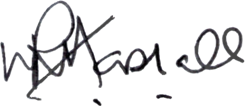 